109學年度第六屆CUTe盃全國高中職遊程設計競賽簡章目的：    旅遊環境因時代更迭而不斷變化，面對氣候變遷、環境汙染、自然與文化資源之維護迫在眉睫，永續觀光成為觀光產業發展的重要方向。綠色旅遊、低碳旅遊是繼生態觀光之後，逐漸受到世人關注的旅遊模式。2020年國際觀光旅遊受到新冠疫情嚴重衝擊，在政府防疫、振興及紓困等政策措施推動下，逐漸帶動國內旅遊復甦，並藉此將低碳旅遊、發展永續觀光的概念，融入國內民眾旅遊習慣中，2021至2022更以雙鐵、低碳旅遊作為旅遊年主題。面對旅遊環境變化，中國科技大學特舉辦109學年度第六屆CUTe盃全國高中職遊程設計競賽，目的為培養高中職對觀光休閒遊程設計有興趣的學生對於旅遊行程的創新與企劃技能，同時讓不同型態的遊程設計引領遊客的需求，創造觀光產業之經濟效益與發展，此外，也藉由競賽帶動相關科別師生學以致用、激發創意，相互交流。貳、辦理單位：指導單位：中華亞太旅遊產業發展交流協會、中國科技大學主辦單位：中國科技大學管理學院觀光與休閒事業管理系協辦單位：佳魁資訊股份有限公司參、參賽對象：一、全國高中職對觀光休閒遊程設計有興趣的學生（不含在校進修之業界專職人士）。二、參賽隊伍組成人數必須至少3至5人，不接受2人以下組隊。每隊伍須有老師指導，可洽請1-2位指導老師，至多2位為限，各指導老師不限制指導隊數。三、參賽隊伍繳交報名表後，即不得更換隊伍成員與指導老師。肆、遊程主題：     以低碳旅遊、綠色觀光、生態旅遊、創造永續環境為主題，同時，因應新冠疫情之發展，若能結合防疫觀念與措施更佳。伍、報名時間：一、報名期間：即日起至110年3月8日（一）止，請連結以下報名網址https://forms.gle/1EoHWjufbbwrRK358 或掃描下列QRcode進行報名。 第六屆CUTe盃全國高中職遊程設計競賽網路報名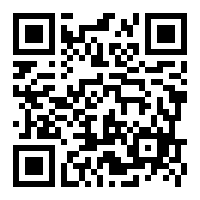 二、遊程設計企劃書作品以及相關報名表件(附件一至附件三)紙本，郵寄繳交截止日期：110年3月10日（三）。（以郵局掛號郵寄繳件，郵戳日期為憑。）陸、競賽方式：分為初賽書審與決賽簡報。一、初賽：採取書面審查。  參賽隊伍須於民國110年3月8日（一）前，完成網路報名(網址參見伍、報名時間)，並於110年3月10日(三)前將遊程設計企劃書紙本一式三份以及報名表（附件一）、聲明書（附件二)、學生證影本粘貼頁（附件三）紙本各一份，以掛號郵寄本校臺北校區（地址：116-95臺北市文山區興隆路三段56號  中國科技大學  觀管系 收)。信封註明報名「第六屆CUTe盃全國高中職遊程設計競賽」。二、入選公告:書審結果擇優入圍決賽，於110年3月17日（三）17:00公佈入圍決賽名單於本系網頁(http://cmgr.cute.edu.tw/dtlm/news.php)。決賽隊伍須將簡報檔 (ppt/pptx) 於110年3月24日（三）之前Email至郵件地址：fmliu@gm.cute.edu.tw。三、決賽：採取團隊簡報方式辦理。1.決賽日期：110年3月26日（五）。2.選手報到時間：12:30-12:50。2.決賽時間：13:00-17:00。3.決賽地點：中國科技大學台北校區格致樓909國際會議廳。（116-95 台北市文山區興隆路三段56號)柒、遊程設計內容：一、遊程範圍：以臺灣地區（臺、澎、金、馬)為旅遊目的地設計。二、遊程天數：以三天兩夜為規劃依據。三、遊程型態：以國內旅遊為主，個人、家庭或團體旅遊形式不限；經費不限，但須具有合理性。四、遊程內容：應具有創意及市場推廣價值，以低碳旅遊、綠色觀光、生態旅遊、創造永續環境為主題，同時，因應新冠疫情之發展，若能結合防疫觀念與措施更佳。五、遊程決賽簡報:獲選入決賽之隊伍，需將企劃書做成投影簡報，簡報時間以10分鐘為限，並請於110年3月24日（三）前，以電子檔 (.ppt或.pptx格式) email至: fmliu@gm.cute.edu.tw，並於決賽當日簡報，內容不得涉及抄襲或沿用已公開之舊作。捌、遊程設計企劃書資料規範：一、企劃書須包含封面、目錄、遊程企劃等三部分，總頁數不超過20頁為原則。二、企劃書封面僅標示遊程設計主題及參賽編號欄位，參賽編號由主辦單位填寫（註：為評審公平起見，封面僅以「參賽編號：   」為註記，其餘學校、隊伍等資料請填寫於報名表，報名表請參考附件一）。三、圖文格式1.請以A4紙直式橫寫繕打。2.內文採12號字標楷體，標題採14號字標楷體，行距自訂。3.圖片、照片大小不拘，但不得有變造、假造情事，文責自負。四、遊程企劃書內容應含下列項目:1.遊程主題名稱、旅遊地點範圍、天數。2.遊程設計規劃理念。3.行程活動內容、交通、食宿安排及成本計算。4.行程特色說明及其它。備註：初賽無論是否入選，資料不予退回，請參賽者自行備份。玖、評分標準：一、初賽：企劃書書面審查1.企劃書完整性：20%2.遊程可行性與合理性：30%3.遊程具創意性 30%4.與當地觀光資源結合：20%二、決賽：團隊簡報1.遊程特色與吸引力：30%2.簡報內容：20%3.表達台風與整體專業性：30%4.問題回應：20%拾、獎勵：一、獎項    (一) 指導老師獎項:     為感謝指導老師辛勤付出，遴選指導參賽質量俱佳之指導老師(評審依據:指導參賽組數3組以上同時至少一組進入決賽，若多位老師符合資格，以決賽成績最高者獲選)，頒發最佳指導獎獎金2000元、獎狀乙紙。    (二) 參賽學生獎項:   依據評審成績分別頒予冠軍一組、亞軍二組、季軍三組、優勝六組以及佳作若干組。冠軍（一組）：獎金NT$4,000元、獎盃乙座、隊員獎狀乙紙。亞軍（二組）：獎金NT$3,000元、獎盃乙座、隊員獎狀乙紙。季軍（三組）：獎金NT$2,000元、獎盃乙座、隊員獎狀乙紙。優勝（六組）：獎金NT$1,000元、隊員獎狀乙紙。        佳作 (若干組): 未入圍決賽，但書審成績達80分，頒給獎狀乙紙。二、獲佳作以上獎項團隊之指導老師皆頒發獎狀乙紙。三、未獲獎項之參賽者皆發給參賽證明乙紙。拾壹、備註：一、主辦單位保留比賽辦法之修正權，如有異動，悉依主辦單位公告為主。二、初賽獲入選之隊伍作品智慧財產權，悉歸主辦單位所有。三、聯絡人：中國科技大學觀光與休閒事業管理系 劉芳敏 老師TEL：02-29313416分機2981Email：fmliu@gm.cute.edu.tw   地址：116-95臺北市文山區興隆路三段56號  中國科技大學  觀光與休閒事業管理系